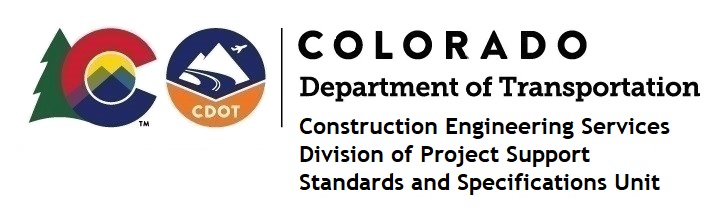 MEMORANDUMDATE:	January 20, 2021 TO:	All holders of Standard Special ProvisionsFROM:	Shawn Yu, Standards and Specifications Unit ManagerSUBJECT:	New standard special provision: Revision of Section 504 – WallsEffective this date, our unit has issued the new standard special provision, Revision of Section 504 – Walls, with 2 pages, and dated January 20, 2021.This specification revised subsection 504.07. Please use this provision on all projects, beginning with projects advertised on or after February 18, 2021.  Earlier use is acceptable.For those of you who keep a book of Standard Special Provisions, please include this new special provision.  For your convenience, this specification and the latest SSP Index are attached in the email.  You can also find these in our Construction Specifications web pages: Standard Special Provisions and the Recently Issued Special Provisions.If you have any questions or comments, please contact this office.